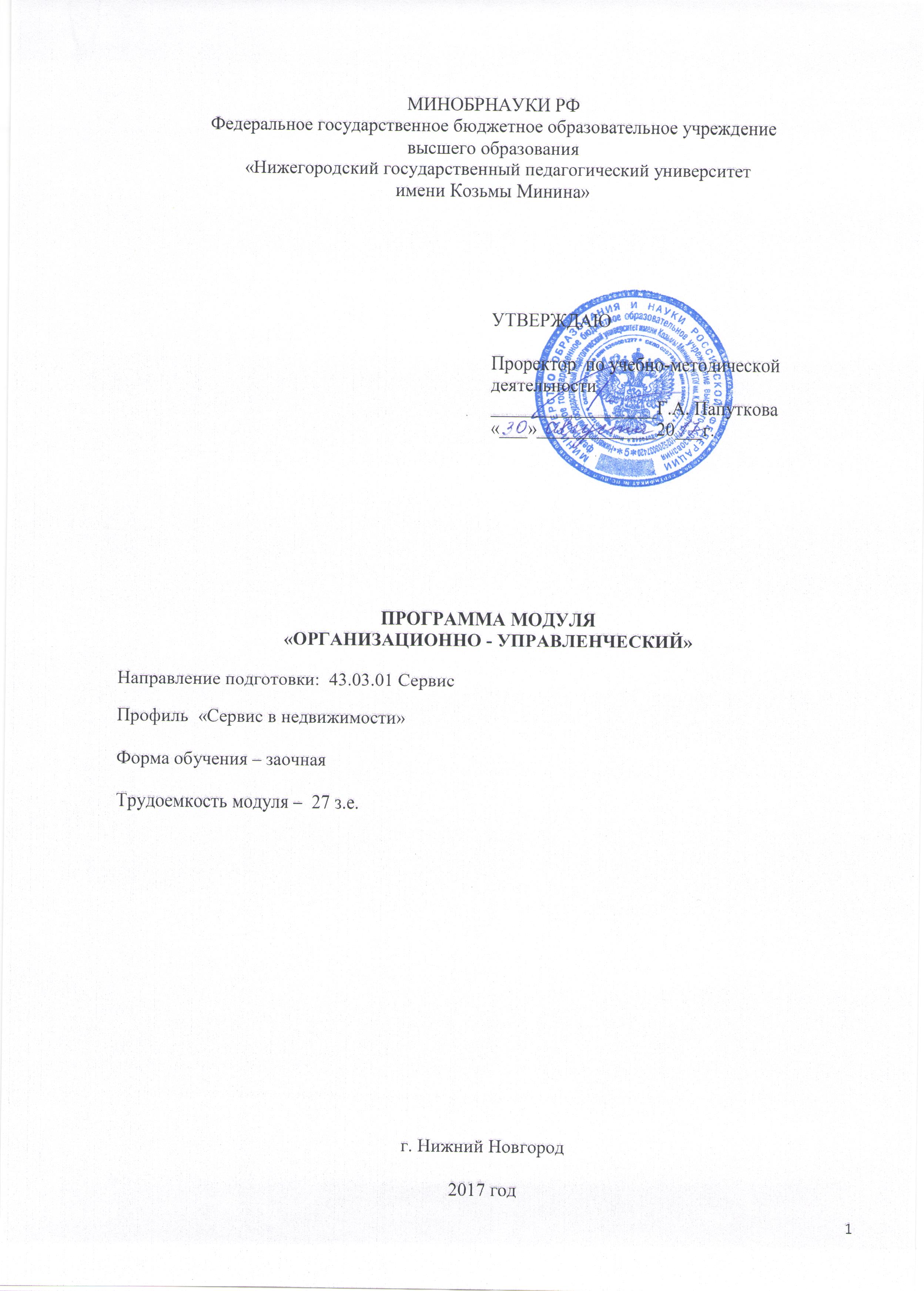 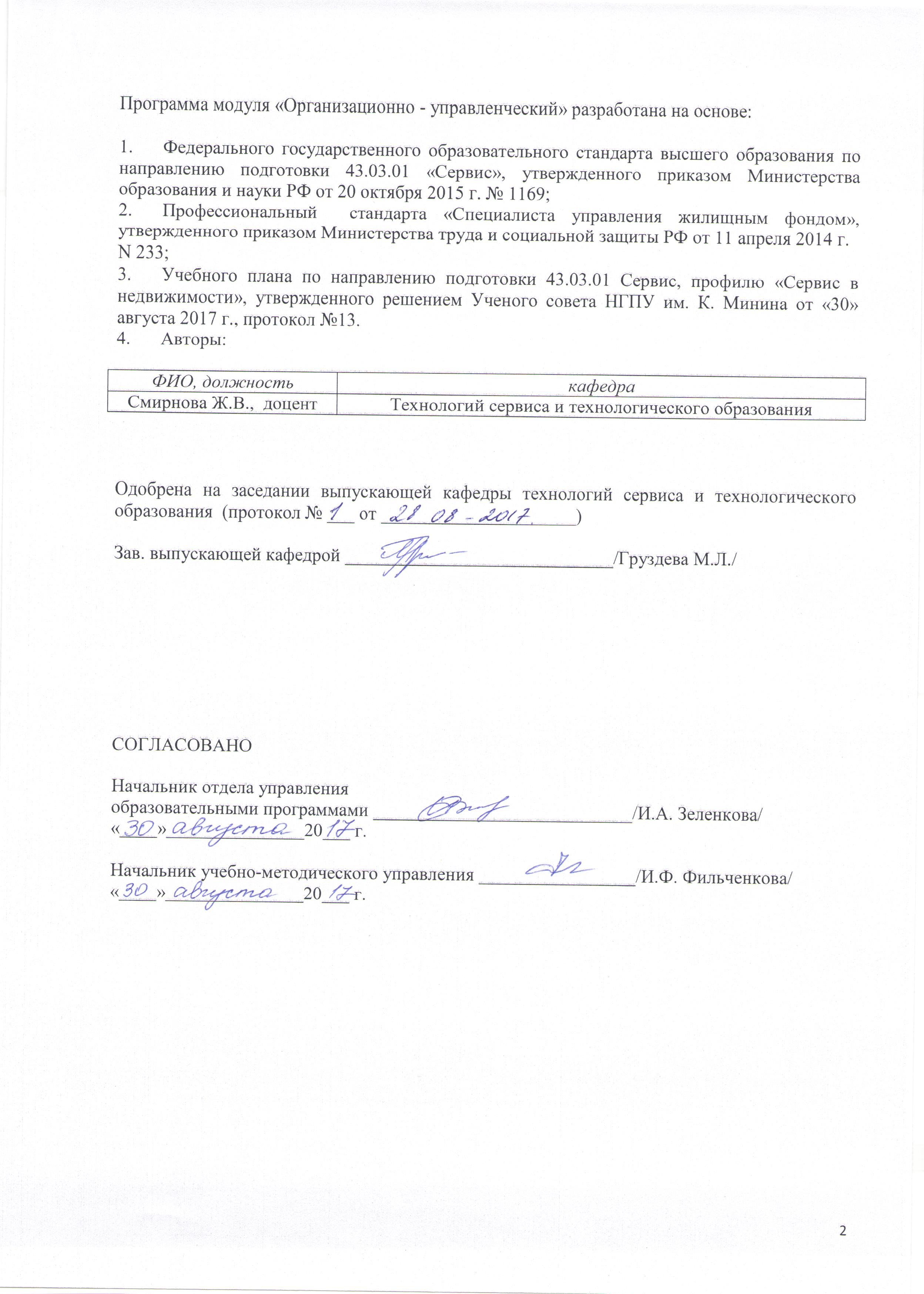 Содержание1. назначение модуляДанный модуль рекомендован для освоения бакалаврами направления подготовки 43.03.01 «Сервис». В основу разработки модуля легли требования профессиональный  стандарта «Специалиста управления жилищным фондом», Федерального государственного образовательного стандарта высшего образования по направлению подготовки 43.03.01 «Сервис». Программа модуля ориентирована на формирование профессиональной готовности к реализации трудовых действий, установленных Профессиональным стандартом и общекультурных, общепрофессиональных, профессиональных компетенций ФГОС высшего образования.Модуль «Организационно - управленческий» предназначен для формирования профессиональных компетенций.Выполнено согласование компетенций и трудовых действий, прописанных в профессиональном стандарте «Специалиста управления жилищным фондом», сформулированы образовательные результаты модуля.В модуле присутствует базовый и вариативный блок учебных дисциплин, что обеспечивает обучающимся возможность построить свою индивидуальную образовательную программу в соответствии с их интересами и способностями. Модуль изучается на первом и втором курсе.В ходе освоения модуля обучающийся создает собственную информационную среду, дальнейшее формирование которой будет продолжено в рамках освоения других модулей универсального бакалавриата и всех модулей профессиональной подготовки.2. ХАРАКТЕРИСТИКА МОДУЛЯ2.1. Образовательные цели и задачи Задачи основной образовательной программы направлены на достижение целей в области обучения и воспитания и связаны с методическим обеспечением реализации ФГОС ВО по направлению подготовки 43.03.01 «Сервис». Срок получения образования по программе бакалавриата по направлению подготовки в очной форме обучения, включая каникулы, предоставляемые после прохождения государственной итоговой аттестации, независимо от применяемых образовательных технологий, составляет 4 года.Модуль ставит своей целью: создать условия для формирования общекультурных, общепрофессиональных и профессиональных компетенций у выпускника, способствующих его социальной мобильности и устойчивости на рынке труда, а также компетентностей в предметных областях.Для достижения поставленной цели необходимо решить следующие задачи:1. Создать условия для понимания основных теоретических понятий в области сервисной деятельности объектов недвижимости. 2. Создать предметную информационно-образовательную базу для формирования определенных навыков применения организаторских способностей в области управления жилищным фондом.3.  Создать  условия обучающемуся для глубокого освоения законодательной базы в обеспечении контроля безопасного проживания с соблюдением прав и законодательных интересов граждан.2.2. Образовательные результаты (ОР) выпускникаСогласно ФГОС ВО для направления подготовки 43.03.01 у бакалавров должна быть сформированы следующие компетенции:ОК-1 способностью использовать основы философских знаний, анализировать главные этапы и закономерности исторического развития для осознания социальной значимости своей деятельности;ОК-5  способность к самоорганизации и самообразованию; ОК-6 способностью использовать общеправовые знания в различных сферах деятельности, в том числе с учетом социальной политики государства, международного и российского праваОПК-1  способностью решать стандартные задачи профессиональной деятельности на основе информационной и библиографической культуры с применением информационно-коммуникационных технологий и с учетом основных требований информационной безопасности, использовать различные источники информации по объекту сервиса.ОПК-2     готовностью разрабатывать технологии процесса сервиса, развивать системы клиентских отношений с учетом требований потребителяОПК-3   готовностью организовать процесс сервиса, проводить выбор ресурсов и средств с учетом требований потребителяПК-5    готовностью к выполнению инновационных проектов в сфере сервисаПК-6  готовностью к применению современных сервисных технологий в процессе предоставления услуг, соответствующих требованиям потребителейПК-10  готовностью к проведению экспертизы и (или) диагностики объектов сервисаПК-11  готовностью к работе в контактной зоне с потребителем, консультированию, согласованию вида, формы и объема процесса сервисаПК-12   готовностью к осуществлению контроля качества процесса сервиса, параметров технологических процессов, используемых ресурсов2. 3. Руководитель и преподаватели модуляРуководитель:  Смирнова Ж.В., к.п.н., доцент кафедры технологий сервиса и технологического образования.Преподаватели:  Смирнова Ж.В., к.п.н., доцент кафедры технологий сервиса и технологического образования2.4. Статус образовательного модуляМодуль является обеспечивающим первоначальные понятия знаний для всех других профессиональных модулей универсального бакалавриата Для изучения модуля необходимы знания по дисциплине «Обществознание» в объеме программы средней школы.2.5. Трудоемкость модуля3. Структура модуля«Организационно - управленческий»4. Методические указания для обучающихся по освоению МодуляДля эффективной организации самостоятельной работы необходимо зарегистрироваться в системе электронного обучения НГПУ http://moodle.mininuniver.ru. Здесь представлены все дисциплины модуля: теоретический материал, задания для лабораторных и практических работ, необходимые полезные ссылки, тесты и др.Предполагается следующий порядок изучения темы. На лекции преподаватель кроме теоретического материала, информирует студентов о том, как будет проходить практическое занятие, какую литературу (основную и дополнительную) они должны прочитать, какой материал из электронного курса проработать, что подготовить (ответить на контрольные вопросы, подготовиться к выполнению лабораторной работы, подобрать необходимые материалы для проекта и т.д.).Самостоятельная работа на лекции предполагает конспектирование наиболее существенных моментов темы. Опорный конспект состоит из основных теоретических положений, фактов, описания технологий, методов работы и т.д.В учебно-методическом комплексе дисциплины (ЭУМК) представлены информационные материалы по изучаемым темам. По всем заданиям представлены критерии для качественного выполнения практических работ, проектных и творческих заданий, подготовки докладов и др.Подготовленные по каждой теме вопросы/задания для самопроверки позволят осуществить текущий контроль знаний и понять, насколько успешно происходит продвижение в освоении учебной дисциплины.Промежуточный контроль по дисциплине «Организация и планирование деятельности предприятий сервиса», «Система управления ЖКХ» - экзамен, по всем остальным зачет.  Вопросы к зачетам и экзамену приведены в ЭУМК, кроме того предполагается итоговое тестирование.Следует обратить внимание на то, что некоторые темы Вы изучаете самостоятельно по рекомендуемым источникам. Вам будет крайне полезно обратиться к учебникам, учебным пособиям и рекомендованным электронным ресурсам при изучении каждой темы. По каждой дисциплине в ЭУМК приведен рейтинг-план дисциплины. 5. ПРОГРАММЫ ДИСЦИПЛИН МОДУЛЯ5.1. ПРОГРАММА ДИСЦИПЛИНЫ«ОРГАНИЗАЦИЯ И ПЛАНИРОВАНИЕ ДЕЯТЕЛЬНОСТИ ПРЕДПРИЯТИЯ СЕРВИСА»1. Пояснительная запискаДисциплина «Организация и планирование деятельности предприятия сервиса», как и другие дисциплины модуля, служит формированию трудовых действий специалиста по управлению жилищным фондом (согласно профстандарту). Компетенции, формируемые в результате освоения дисциплины: ОК-1 способностью использовать основы философских знаний, анализировать главные этапы и закономерности исторического развития для осознания социальной значимости своей деятельности;ОК-6 способностью использовать общеправовые знания в различных сферах деятельности, в том числе с учетом социальной политики государства, международного и российского праваОПК-1  способностью решать стандартные задачи профессиональной деятельности на основе информационной и библиографической культуры с применением информационно-коммуникационных технологий и с учетом основных требований информационной безопасности, использовать различные источники информации по объекту сервиса.ОПК-2  готовностью разрабатывать технологии процесса сервиса, развивать системы клиентских отношений с учетом требований потребителяПК-5    готовностью к выполнению инновационных проектов в сфере сервисаПК-6  готовностью к применению современных сервисных технологий в процессе предоставления услуг, соответствующих требованиям потребителейПК-11  готовностью к работе в контактной зоне с потребителем, консультированию, согласованию вида, формы и объема процесса сервисаПК-12 готовностью к осуществлению контроля качества процесса сервиса, параметров технологических процессов, используемых ресурсов.В результате освоения данной дисциплины студент должен:Знать:основы организации и планирования деятельности предприятий сервиса;особенности бизнес-планирования деятельности предприятий сервиса;основы эффективности принятия управленческих решений на предприятиях сервиса;Уметь:самостоятельно анализировать научную литературу; выполнять экономические расчеты и обоснования;определять финансовые результаты деятельности предприятия;проводить анализ и разрабатывать рекомендации по повышению эффективности функционирования сервисного предприятия (коммерческой фирмы);прогнозировать спрос и предложение на услуги;планировать издержки и финансовые результаты деятельности предприятий сервиса;Владеть:экономической терминологией, лексикой и основными экономическими категориями;методами учета и анализа финансовых результатов деятельности сервисного предприятия;методами экономических исследований в области профессиональной деятельности;умением обеспечивать оптимальную инфраструктуру обслуживания с учетом природных и социальных факторов.2. Место в структуре модуляДанный курс является дисциплиной базовой части профессионального цикла учебного плана направления подготовки 43.03.01 «Сервис» и изучается в 4,5-м семестре в объёме 10 зачётных единиц. Логически и содержательно-методически курс связан с дисциплинами сервисной направленности, включенными в программу бакалавриата по направлению 43.03.01 «Сервис», такими как «Введение в сервис», «Сервис жилищно-коммунального хозяйства, инженерных систем и оборудования объектов недвижимости», «Организация и управление деятельности предприятий сервиса».3. Цели и задачиЦелью дисциплины «Организация и планирование деятельности предприятий сервиса» является формирование профессиональных компетенций бакалавра по направлению «Сервис» в области организации и планирования деятельности предприятий сервиса.Задачи дисциплины: подготовка студентов в области определения и анализа основных показателей деятельности сервисного предприятия;приобретение теоретических знаний и практических навыков для эффективной организации деятельности предприятий сервиса;изучение ресурсного обеспечения предприятия, издержек и результатов его производственно-хозяйственной деятельности;получение теоретических знаний и практических навыков в области планирования деятельности предприятий сервиса;закрепление и совершенствование навыков оценки экономической эффективности работы предприятия.4. Образовательные результаты5. Содержание дисциплины	5.1. Тематический план5.2. Методы обученияМетод проблемного обучения Лабораторный практикумВыполнение творческих заданий6. Технологическая карта дисциплины6.1. Рейтинг-план7. Учебно-методическое и информационное обеспечение7.1. Основная литератураИльин А.И. Планирование на предприятии: Учеб. пособие для студентов вузов: Рек. М-вом образования и науки РФ / А.И.Ильин.- 9-е изд., стереотип.- Минск; М.: Новое знание, ИНФРА-М, 2011 Киселева е.А. Экономическая теория: учеб. для студентов вузов: Допущено УМО вузов РФ по образованию в обл. междунар. Отношений / Е.А.Киселева, М.В.Сафрончук.- М.: Деловая литература, 2011.Кузнецов Б.Т. Экономика и финансовое обеспечение инновационной деятельности: учеб. пособие для студентов вузов, обуч-ся по экон. спец. : Рек. Науч.-исслед. Ин-тов образования и науки / Б.Т.кузнецов.- М.: ЮНИТИ-ДАНА, 2011.- 295 с7.2. Дополнительная литератураСергеев И.В. Экономика организаций (предприятий): Учеб. для бакалавров / И.В.Сергеев, И.И.Веретенникова; под ред. И.В.Сергеева.- 3-е изд., перераб. и доп.- М.: Проспект, 2013.- 560 с.Экономика: Учебник / Под ред. Р. П. Колосовой. – М.: Норма, 2011. – 345с.Экономика: Учебное пособие /Под ред. А.С. Булатова. – М.: Юристъ, 2009. – 896 с.Экономическая теория: Учеб. пособие /Под ред. Н.И. Базылева.- М.: ИНФРА – М, 2011. – 662 с.Экономическая теория: Учебник / Под общей ред.  Г. П. Журавлевой, Л. С. Тарасевича. – М.: ИНФРА-М, 2011. – 714 с.ашков и Ко, 2010. - 244 с.7.3. Перечень учебно-методического обеспечения для самостоятельной работы обучающихся по дисциплине1. Смирнова Ж.В. Организация и планирование деятельности предприятий сервиса. Учебно-методическое пособие. – Н. Новгород: НГПУ , 2015.- 130с.  2. Электронная информационно-образовательная среда НГПУ им.К Минина (ЭИОС НГПУ им. К Минина) [Электронный ресурс]. - Режим доступа: https://edu.mininuniver.ru/course/index.php7.4. Перечень ресурсов информационно-телекоммуникационной сети «Интернет», необходимых для освоения дисциплины. 8. Фонды оценочных средствФонд оценочных средств представлен в Приложении 1.9. Материально-техническое обеспечение образовательного процесса по дисциплине9.1. Описание материально-технической базыРеализация дисциплины требует наличия компьютерного кабинета с современной, постоянно обновляемой технической базой,  обеспечивающей  каждого студента отдельным рабочим местом  – комплектом базовых устройств персонального компьютера. Наличие локальной сети, выхода в Интернет.  9.2. Перечень информационных технологий для образовательного процесса, включая перечень программного обеспечения и информационных справочных системПеречень программного обеспеченияMicrosoft Office;браузеры Google Chrome,  Mozilla Firefox, Opera  или др.;поисковые систем Google, Rambler, Yandex и др.;технология ВикиВики;сервисы on-line визуализации, например, Bubbl.us, Mindmeister.com и др.;облачные технологии Google или Microsoft Office on-line.Перечень информационных справочных системwww.biblioclub.ru		ЭБС «Университетская библиотека онлайн»www.elibrary.ru		Научная электронная библиотекаwww.ebiblioteka.ru		Универсальные базы данных изданий http://window.edu.ru/		Единое окно доступа к образовательным ресурсамhttp://wiki.mininuniver.ru	Вики НГПУ5.2. ПРОГРАММА ДИСЦИПЛИНЫ«ИНФРАСТРУКТУРА ДЕЯТЕЛЬНОСТИ ПРЕДПРИЯТИЙ СЕРВИСА В НЕДВИЖИМОСТИ»1. Пояснительная запискаКурс «Инфраструктура деятельности предприятий сервиса в недвижимости», как и другие дисциплины модуля, служит формированию трудовых функция специалиста по управлению жилищным фондом (согласно профстандарту). В результате освоения дисциплины обучающийся должен обладать рядом «входных» знаний, умений и владений, в частности: уметь применять теоретические знания в практических целях, грамотно ставить и решать организационные задачи по организации деятельности в области сервиса, использовать инновационные научные технологии в сфере сервиса. Компетенции, формируемые в результате освоения дисциплины: ОК-1 способностью использовать основы философских знаний, анализировать главные этапы и закономерности исторического развития для осознания социальной значимости своей деятельности;ОК-5 способностью к самоорганизации и самообразованию;ОПК-3 готовностью организовать процесс сервиса, проводить выбор ресурсов и средств с учетом требований потребителя;ПК-10  готовностью к проведению экспертизы и (или) диагностики объектов сервиса;ПК-12 готовностью к осуществлению контроля качества процесса сервиса, параметров технологических процессов, используемых ресурсов.2. Место в структуре модуляДисциплина модуля «Инфраструктура деятельности предприятий сервиса в недвижимости»  предназначена для студентов 4  курса.Для освоения дисциплины «Инфраструктура деятельности предприятий сервиса в недвижимости» студенты должны владеть знаниями, умениями, навыками и компетенциями, приобретенными в результате изучения таких предшествующих дисциплин, как: «Сервисная деятельность», «Организация и планирование деятельности предприятий сервиса» и др. Дисциплина «Инфраструктура деятельности предприятий сервиса в недвижимости» позволяет эффективно формировать общекультурные и профессиональные компетенции, способствует всестороннему развитию личности студентов и гарантирует качество их подготовки. Знания, умения, навыки и компетенции, полученные студентами в результате освоения дисциплины «Инфраструктура деятельности предприятий сервиса в недвижимости», необходимы для освоения ряда других частей ОПОП: «Управление жилищным фондом и коммунальной инфраструктурой», «Управление многоквартирными домами» и др.3. Цели и задачиЦелью дисциплины «Инфраструктура деятельности предприятий сервиса в недвижимости» является теоретическая и практическая подготовка в области основ управления инфраструктурой жилищного и коммунального хозяйства.Задачи курса «Инфраструктура деятельности предприятий сервиса в недвижимости», формирование профессиональных навыков в области жилищно-коммунального хозяйства.4. Образовательные результаты5. Содержание дисциплины5.1. Тематический план5.2. Методы обученияОбъяснительно-иллюстративныйПроблемное обучение Метод проектовВыполнение творческих заданий6. Технологическая карта дисциплины6.1. Рейтинг-план7. Учебно-методическое и информационное обеспечение7.1. Основная литератураКарпов А.В. Реформирование жилищно-коммунальной сферы городов. - СПб.: Изд-во СПбГУЭФ, 2000. - 341 с.Черняк В.З. Жилищно-коммунальное хозяйство: развитие, управление, экономика: учебное пособие - М.: КНОРУС, 2008. - 392 с.Экономика строительства: Учебник: 3-е изд., доп. и перераб. / Под общей редакцией Степанова И.С. - М.: Юрайт - Издат, 2006. - 538 с.7.2 . Основная литератураАлександровская З.И., Медведев Я.В., Богачев А.Г. Чтобы город был чистым. Издание второе, переработанное и дополненное. М.: СТРОЙИЗ- ДАТ, 2003. - 352 с.Ефименко И.Б. Экономика строительства: Учебно-практическое пособие. - М.: ГроссМедиа: Росбух, 2008. - 428 с.Зарубин Г.П., Новиков Ю.В. Гигиена города. - М.: Медицина, 2004. - 189 с.Толмачев Е.А., Монахов Б.Е. Экономика строительства: Учебное пособие. - М.: Юриспруденция, 2003. - 385 с.Черняк В.З. Экономика строительства и коммунального хозяйства. - М.: ЮНИТИ, 2004.-418 с.Чистов Л.М. Экономика строительства: Учебник для вузов - СПб.: Питер, 2001,- 452 с.Экономический словарь терминов по инвестиционно-строительной деятельности / Под ред. д.э.н., проф. Горбунова А.А. - СПб.: ИСЭП РАН, 2000. - 672 с.7.3. Перечень учебно-методического обеспечения для самостоятельной работы обучающихся по дисциплине1. Смирнова Ж.В. Муниципальное управления городским хозяйство
учебно-методическое пособие / Мининский университет. Нижний Новгород, 20182. Смирнова Ж.В. Организация и планирование в жилищном и коммунально-бытовом хозяйстве учебно-методическое пособие / НГПУ им.К.Минина. Нижний Новгород, 2014.3. Электронная информационно-образовательная среда НГПУ им.К Минина (ЭИОС НГПУ им. К Минина) [Электронный ресурс]. - Режим доступа: https://edu.mininuniver.ru/course/index.php7.4. Перечень ресурсов информационно-телекоммуникационной сети «Интернет», необходимых для освоения дисциплины8. Фонды оценочных средствФонд оценочных средств представлен в Приложении 1.9. Материально-техническое обеспечение образовательного процесса по дисциплине9.1. Описание материально-технической базыРеализация дисциплины требует наличия учебного кабинета. Оборудование учебного кабинета: макеты, плакаты, диаграммы, справочные таблицы, учебно-методические пособия, справочники, тесты, карточки индивидуальных заданий.Технические средства обучения: мультимедийное оборудование.9.2. Перечень информационных технологий для образовательного процесса, включая перечень программного обеспечения и информационных справочных системhtt://www.eLibrary.ru/htt://www.fepo.ruhtt://www.nica.r5.3. ПРОГРАММА ДИСЦИПЛИНЫ«УПРАВЛЕНИЕ МНОГОКВАРТИРНЫМИ ДОМАМИ»1. Пояснительная запискаКурс «Управление многоквартирными домами», как и другие дисциплины модуля, служит формированию профессиональных компетенций  специалиста по управлению жилищным фондом. В Формирование соответствующих теоретических знаний для последующего применения их в своей трудовой деятельности одна из задач данного курса.Компетенции, формируемые в результате освоения дисциплины: ОК-5  способность к самоорганизации и самообразованию; ОПК-1  способностью решать стандартные задачи профессиональной деятельности на основе информационной и библиографической культуры с применением информационно-коммуникационных технологий и с учетом основных требований информационной безопасности, использовать различные источники информации по объекту сервиса.ПК-6  готовностью к применению современных сервисных технологий в процессе предоставления услуг, соответствующих требованиям потребителей.2. Место в структуре модуляКурс «Управление многоквартирными домами» относится к дисциплинам вариативной части образовательного модуля «Организационно-управленческий» Для изучения данной дисциплины требуются знания, полученные  по дисциплинам «Сервисология», «Организация и планирование деятельности предприятий сервиса» и др.. 3. Цели и задачиЦелью курса «Управление многоквартирными домами» изучение сущности управления и содержания помещений и прилежащей территории многоквартирных домов, особенностей содержания и технической эксплуатации конструктивных элементов дома, и его инженерных систем.Задачи курса: формировании у студентов знаний о видах жилищного фонда и необходимости его содержания, о возможных способах управления многоквартирными домами, особенностях технической эксплуатации подземной и наземной частей многоквартирного дома, а также инженерных сетей и санитарно-технического оборудования; в формировании у студентов умений использовать нормативные, технические и другие источники, регламентирующие деятельность по содержанию многоквартирных домов.4. Образовательные результаты5. Содержание дисциплины5.1. Тематический план5.2. Методы обученияМетод проблемного обучения Выполнение творческих заданийСеминарские занятия6. Технологическая карта дисциплины6.1. Рейтинг-план7. Учебно-методическое и информационное обеспечение дисциплины 7.1.  Основная литература:Застела М.Ю., Романов Д.С., Санжицыренова Р.К. У67 Управление многоквартирным домом: совет многоквартирного дома: Учебное пособие. – Казань: ООО «Новое знание», 2015. – 92 с.Дроздова И.А. Система пользования, управления и эксплуатации многоквартирным домом как объектом общедолевого имущества. М.; Проспект - 2014. С. 28.Жилищное право : учебник / под общ. ред. Р.А. Курбанова, В.В. Богданова / Р.А. Курбанов, Е.В. Богданов, Т.Э. Зульфугарзаде и др. -- Москва: Проспект, 2016. -- С. 176.7.2. Дополнительная литература:Горовиц Ж. Сервис-стратегия: управление, ориентированное на потребителя: пер. 2-го англ. изд. / Ж. Горовиц. – М.: Дело и Сервис, 2007.Жилищное хозяйство и бытовое обслуживание населения в России. Ж72 2004: Стат. сб./ Росстат. – М., 2004. (http://www.gks.ru)7.3. Перечень учебно-методического обеспечения для самостоятельной работы обучающихся по дисциплине1. Методическое пособие по содержанию и ремонту жилищного фонда МДК 2-04.2004. Методическое пособие по содержанию и ремонту жилищного фонда. ЗАО «Центр исследования иразработок в городском хозяйстве Санкт-Петербурга"Экополис"»2. Электронная информационно-образовательная среда НГПУ им.К Минина (ЭИОС НГПУ им. К Минина) [Электронный ресурс]. - Режим доступа: https://edu.mininuniver.ru/course/index.php7.4. Перечень ресурсов информационно-телекоммуникационной сети «Интернет», необходимых для освоения дисциплины8. Фонды оценочных средствФонд оценочных средств представлен в Приложении 1.9. Материально-техническое обеспечение образовательного процесса по дисциплине9.1. Описание материально-технической базыРеализация дисциплины требует наличия компьютерного кабинета с современной, постоянно обновляемой технической базой,  обеспечивающей  каждого студента отдельным рабочим местом  – комплектом базовых устройств персонального компьютера. Наличие локальной сети, выхода в Интернет.  9.2. Перечень информационных технологий для образовательного процесса, включая перечень программного обеспечения и информационных справочных системПеречень программного обеспеченияMicrosoft Office;браузеры Google Chrome,  Mozilla Firefox, Opera  или др.;поисковые систем Google, Rambler, Yandex и др.;технология ВикиВики;сервисы on-line визуализации, например, Bubbl.us, Mindmeister.com и др.;облачные технологии Google или Microsoft Office on-line.Перечень информационных справочных системwww.biblioclub.ru		ЭБС «Университетская библиотека онлайн»www.elibrary.ru		Научная электронная библиотекаwww.ebiblioteka.ru		Универсальные базы данных изданий http://window.edu.ru/		Единое окно доступа к образовательным ресурс5.4. ПРОГРАММА ДИСЦИПЛИНЫ«СИСТЕМА УПРАВЛЕНИЯ ЖКХ»1. Пояснительная запискаКурс «Система управления ЖКХ», служит формированию профессиональных компетенций специалиста по управлению жилищного фонда. Большая роль содержания дисциплины играет в формировании у обучающегося основных личностных социально-психологических качеств при непосредственном взаимоотношении с людьми в рамках договорных соглашений и общения в целом. Компетенции, формируемые в результате освоения дисциплины: ОК-6 способностью использовать общеправовые знания в различных сферах деятельности, в том числе с учетом социальной политики государства, международного и российского праваПК-6  готовностью к применению современных сервисных технологий в процессе предоставления услуг, соответствующих требованиям потребителей.2. Место в структуре модуляДанная дисциплина относится к дисциплине по выбору и является приоритетной среди других дисциплин этого блока образовательного модуля. Для изучения данной дисциплины необходимы знания по дисциплине «Организация и планирование деятельности предприятий сервиса», «Сервисная деятельность»  3. Цели и задачиЦелями освоения дисциплины «Система управления ЖКХ» является формирование у студентов необходимых теоретических знаний и практических навыков в сфере управления жилищно-коммунальных хозяйством.Задачи дисциплины изучение сущности и основных элементов системы управления жилищно-коммунальным хозяйством, анализ ее современного состояния, развитие навыков выработки решений по повышению эффективности функционирования системы управления в жилищно-коммунальном хозяйстве.4. Образовательные результаты5. Содержание дисциплины5.1. Тематический план5.2. Методы обученияВ учебном процессе с целью формирования и развития профессиональных навыков обучающихся используются активные и интерактивные формы проведения занятий (деловые и ролевые игры, разбор конкретных ситуаций, коммуникативные задачи и упражнения, творческие задания и др.) в сочетании с внеаудиторной (самостоятельной) работой. 6. Технологическая карта дисциплины6.1. Рейтинг-план7. Учебно-методическое и информационное обеспечение7.1. Основная литература1. Червяков Р. А. Зарубежный и отечественный опыт хозяйственного обустройства территорий муниципальных образований: В городах и поселках городского типа Российской Федерации ксплуатируется 8659 систем централизованного водоснабжения (водопроводов) и 6354 комплекса отдельных водопроводных сетей. Лаборатория книги, 20112. Пугина О. А. Правовое регулирование энергетической безопасности в сфере жилищно-коммунального хозяйства: учебное пособие: Рассматриваются общие положения российской модели энергетического права в сфере ЖКХ, кратко характеризуются его общие институты, опосредующие правовые отношения энергетической безопасности в сфере ЖКХ. Тамбов: Издательство ФГБОУ ВПО «ТГТУ», 20153. Шкуркин О. М. Роль и место управляющих компаний в реформировании ЖКХ в Российской Федерации - М. Лаборатория книги, 2012.- 94с.ISBN: 978-5-504-00550-8 ББК: 66.37.2. Дополнительная литература1. Сибикин М. Ю. , Сибикин Ю. Д. Технология энергосбережения: Предназначен для студентов технических вузов энергетических и экологических специальностей, специалистов бюджетных организаций, ЖКХ, занимающихся вопросами энергосбережения, будет полезен энергетикам промышленных предприятий, транспорта, сельского хозяйства, преподавателям и слушателям курсов переподготовки кадров. М., Берлин: Директ-Медиа, 20147.3. Перечень учебно-методического обеспечения для самостоятельной работы обучающихся по дисциплине1.Мухина М.В., Смирнов Ж.В.  Модуль СЕРВИСНАЯ ДЕЯТЕЛЬНОСТЬ: Основы сервисной деятельности. Сервисология: Учебно-методическое пособие / М. В. Мухина, Ж. В. Смирнова; НГПУ им. К. Минина. — Иваново: ЛИСТОС, 2015. — 164 с. ISBN — 978-5-905158-64-32. Колотилин Б. А., Селезнева Ж. В. Сбалансированное управление жилищно-коммунальным хозяйством: Монография. - Самара, 2010-98с. SBN: 978-5-9585-0376-6 УДК: 351/354 (075.8)3. Электронная информационно-образовательная среда НГПУ им.К Минина (ЭИОС НГПУ им. К Минина) [Электронный ресурс]. - Режим доступа: https://edu.mininuniver.ru/course/index.php               7.4. Перечень ресурсов информационно-телекоммуникационной сети «Интернет», необходимых для освоения дисциплины          8. Фонды оценочных средствФонд оценочных средств представлен в Приложении 1.9. Материально-техническое обеспечение образовательного процесса по дисциплине9.1. Описание материально-технической базыРеализация дисциплины требует наличия компьютерного кабинета с современной, постоянно обновляемой технической базой,  обеспечивающей  каждого студента отдельным рабочим местом  – комплектом базовых устройств персонального компьютера. Наличие локальной сети, выхода в Интернет.  9.2. Перечень информационных технологий для образовательного процесса, включая перечень программного обеспечения и информационных справочных системПеречень программного обеспеченияMicrosoft Office;браузеры Google Chrome,  Mozilla Firefox, Opera  или др.;поисковые систем Google, Rambler, Yandex и др.;технология ВикиВики;сервисы on-line визуализации, например, Bubbl.us, Mindmeister.com и др.;облачные технологии Google или Microsoft Office on-line.Перечень информационных справочных системwww.biblioclub.ru		ЭБС «Университетская библиотека онлайн»www.elibrary.ru		Научная электронная библиотекаwww.ebiblioteka.ru		Универсальные базы данных изданий http://window.edu.ru/		Единое окно доступа к образовательным ресурсамhttp://wiki.mininuniver.ru	Вики НГПУ5.5 ПРОГРАММА ДИСЦИПЛИНЫ ПО «Управление жилищным фондом и коммунальной инфраструктурой»1. Пояснительная запискаКурс «Управление жилищным фондом и коммунальной инфраструктурой», служит формированию профессиональных компетенций специалиста по управлению жилищного фонда. Большая роль содержания дисциплины играет в формировании у обучающегося основных личностных социально-психологических качеств при непосредственном взаимоотношении с людьми в рамках договорных соглашений и общения в целом. Компетенции, формируемые в результате освоения дисциплины: ОК-5  способность к самоорганизации и самообразованию; ОПК-1  способностью решать стандартные задачи профессиональной деятельности на основе информационной и библиографической культуры с применением информационно-коммуникационных технологий и с учетом основных требований информационной безопасности, использовать различные источники информации по объекту сервиса.ОПК-3   готовностью организовать процесс сервиса, проводить выбор ресурсов и средств с учетом требований потребителяПК-6  готовностью к применению современных сервисных технологий в процессе предоставления услуг, соответствующих требованиям потребителейПК-12   готовностью к осуществлению контроля качества процесса сервиса, параметров технологических процессов, используемых ресурсов.2. Место в структуре модуляДанная дисциплина относится к дисциплине по выбору и является приоритетной среди других дисциплин этого блока образовательного модуля. Для изучения данной дисциплины необходимы знания по дисциплине «Организация и планирование деятельности предприятий сервиса», «Сервисная деятельность»  3. Цели и задачиЦелями освоения дисциплины «Управление жилищным фондом и коммунальной инфраструктурой»  является формирование у студентов необходимых теоретических знаний и практических навыков в сфере управления жилищно-коммунальных хозяйством.Задачи дисциплины изучение сущности и основных элементов системы управления жилищно-коммунальным хозяйством, анализ ее современного состояния, развитие навыков выработки решений по повышению эффективности функционирования системы управления в жилищно-коммунальном хозяйстве.4. Образовательные результаты5. Содержание дисциплины5.1. Тематический план5.2. Методы обученияВ учебном процессе с целью формирования и развития профессиональных навыков обучающихся используются активные и интерактивные формы проведения занятий (деловые и ролевые игры, разбор конкретных ситуаций, коммуникативные задачи и упражнения, творческие задания и др.) в сочетании с внеаудиторной (самостоятельной) работой. 6. Технологическая карта дисциплины6.1. Рейтинг-план7. Учебно-методическое и информационное обеспечение7.1. Основная литература1. Толстой Ю.К. Жилищное право [Электронный ресурс]: учебник / Ю.К. Толстой - Москва: Проспект, 2015. - 192 с. - ISBN 978-5-392-16297-0. 2. Инновационное развитие малоэтажной жилищной недвижимости [Электронный ресурс]: монография / А.М. Крыгина, П.Г. Грабовый. / - М.: Изд-во АСВ, 2014. 232 с.: ил. 25, табл. 5. - ISBN 978-5-4323-0027-0.3. Скрипник О Б. Реформирование регионального жилищно-коммунального комплекса: методология и практика [Электронный ресурс! / О.Б. Скрипник - М.: Финансы и статистика, 2013. - 288 с.: ил. - ISBN 978-5-279-03540-3.7.2. Дополнительная литература1.  Правовое обеспечение системы государственного жилищного надзора в РоссийскойФедерации | Электронный ресурс! : монография / под ред. В. А. Баранова, О. Н. Петюковой. -Москва: Проспект, 2015. - 152 с. - ISBN 978-5-392-15370-1.2.  "Комментарий к Жилищному кодексу Российской Федерации (постатейный) |Электронный ресурс] / О. А. Городов, А. К. Губаева, М. Н. Долгополый [и др.]; под ред. О. А. Городова. - 4-е изд., перераб. и доп. - Москва: Проспект. 2014. - 640 с. - ISBN 978-5-392-13430-4. Социальная политика в сфере жилищно-коммунальных комплексов регионов[Электронный ресурс] / О Б. Скрипник. - М.: Финансы и статистика, 2012. - 168 с.: ил. – ISBN 978-5-279-03536-6.Демин А.В. Регулирование развития экономики жилищной сферы [Электронныйресурс]: Научное издание / Демин А.В. - М. : Издательство АСВ, 2012. - 288 с. - ISBN 978-5- 93093-869-2.
              7.3. Перечень учебно-методического обеспечения для самостоятельной работы обучающихся по дисциплине1.Мухина М.В., Смирнов Ж.В.  Модуль СЕРВИСНАЯ ДЕЯТЕЛЬНОСТЬ: Основы сервисной деятельности. Сервисология: Учебно-методическое пособие / М. В. Мухина, Ж. В. Смирнова; НГПУ им. К. Минина. — Иваново: ЛИСТОС, 2015. — 164 с. ISBN — 978-5-905158-64-32. Колотилин Б. А., Селезнева Ж. В. Сбалансированное управление жилищно-коммунальным хозяйством: Монография. - Самара, 2010-98с. SBN: 978-5-9585-0376-6 УДК: 351/354 (075.8)3. Электронная информационно-образовательная среда НГПУ им.К Минина (ЭИОС НГПУ им. К Минина) [Электронный ресурс]. - Режим доступа: https://edu.mininuniver.ru/course/index.php            7.4. Перечень ресурсов информационно-телекоммуникационной сети «Интернет», необходимых для освоения дисциплины8. Фонды оценочных средствФонд оценочных средств представлен в Приложении 1.9. Материально-техническое обеспечение образовательного процесса по дисциплине9.1. Описание материально-технической базыРеализация дисциплины требует наличия компьютерного кабинета с современной, постоянно обновляемой технической базой,  обеспечивающей  каждого студента отдельным рабочим местом  – комплектом базовых устройств персонального компьютера. Наличие локальной сети, выхода в Интернет.  9.2. Перечень информационных технологий для образовательного процесса, включая перечень программного обеспечения и информационных справочных системПеречень программного обеспеченияMicrosoft Office;браузеры Google Chrome,  Mozilla Firefox, Opera  или др.;поисковые систем Google, Rambler, Yandex и др.;технология ВикиВики;сервисы on-line визуализации, например, Bubbl.us, Mindmeister.com и др.;облачные технологии Google или Microsoft Office on-line.Перечень информационных справочных системwww.biblioclub.ru		ЭБС «Университетская библиотека онлайн»www.elibrary.ru		Научная электронная библиотекаwww.ebiblioteka.ru		Универсальные базы данных изданий http://window.edu.ru/		Единое окно доступа к образовательным ресурсамhttp://wiki.mininuniver.ru	Вики НГПУ5.6 ПРОГРАММА ДИСЦИПЛИНЫ ПО «УПРАВЛЕНИЕ ПРОЕКТАМИ»1. Пояснительная запискаКурс «Управление проектами», служит формированию профессиональных компетенций специалиста по управлению жилищного фонда. Большая роль содержания дисциплины играет в формировании у обучающегося основных личностных социально-психологических качеств при непосредственном взаимоотношении с людьми в рамках договорных соглашений и общения в целом. Компетенции, формируемые в результате освоения дисциплины: ОК-5  способность к самоорганизации и самообразованию; ОПК-3   готовностью организовать процесс сервиса, проводить выбор ресурсов и средств с учетом требований потребителяПК-6  готовностью к применению современных сервисных технологий в процессе предоставления услуг, соответствующих требованиям потребителей.   2. Место в структуре модуляДанная дисциплина относится к дисциплине по выбору и является приоритетной среди других дисциплин этого блока образовательного модуля. Для изучения данной дисциплины необходимы знания по дисциплине «Организация и планирование деятельности предприятий сервиса», «Сервисная деятельность»  3. Цели и задачиЦелями освоения дисциплины «Управление проектами»  состоит в формировании у студентов теоретической, практической и информационной базы, необходимой и достаточной для эффективного управления разнообразными проектами. Задачи дисциплины научить студента принципам организации, планирования и управления проектом; сформировать знания по организационно-содержательным, технологическим основам разработки проектов и управления ими, оценке их эффективности; выработать навыки применения программных продуктов по управлению проектом.4. Образовательные результаты5. Содержание дисциплины5.1. Тематический план5.2. Методы обученияВ учебном процессе с целью формирования и развития профессиональных навыков обучающихся используются активные и интерактивные формы проведения занятий (деловые и ролевые игры, разбор конкретных ситуаций, коммуникативные задачи и упражнения, творческие задания и др.) в сочетании с внеаудиторной (самостоятельной) работой. 6. Технологическая карта дисциплины6.1. Рейтинг-план7. Учебно-методическое и информационное обеспечение7.1. Основная литература1. Алферов О.А. Управление проектами: учебно-методический комплекс/ Алферов О.А.- Электрон. текстовые данные.- Калининград: Балтийский федеральный университет им. Иммануила Канта, 2012.- 258 c.2. Богданов В.В. Управление проектами: корпоративная система - шагза шагом/ Богданов В.В.- Электрон. текстовые данные.- М.: Манн, Иванов и Фербер, 2013.- 234 c.3. Лукманова И.Г. Управление проектами в инвестиционно-строительной сфере: монография/ Лукманова И.Г., Нежникова Е.В.,Кудишин Д.Ю.- Электрон. текстовые данные.- М.: Московский государственный строительный университет, ЭБС АСВ, 2012.- 172 c. 7.2. 7.2. Дополнительная литература1. Коваленко С.П. Управление проектами: практическое пособие/ Коваленко С.П.- Электрон. текстовые данные.- Минск: ТетраСистемс, Тетралит, 2013.- 192 c.2. Управление инвестициями. Управление персоналом. Основы управления персоналом. Управление проектами. Управление рисками. Выпуск 6: глоссарий/ В.А. Пономарев [и др.].- Электрон. текстовые данные.- М.: Московский гуманитарный университет, 2013.- 216 c.3. Управление стоимостью и ресурсами проекта: методические указания к выполнению курсовой работы для студентов бакалавриата, обучающихся по направлению подготовки 080200 Менеджмент/ - Электрон. текстовые данные.- М.: Московский государственный строительный университет, ЭБС АСВ, 2015.- 56 c.4. Хелдман Ким Профессиональное управление проектом/ Хелдман Ким- Электрон. текстовые данные.- М.: БИНОМ. Лаборатория знаний, 2015.- 729 c7.3. Перечень учебно-методического обеспечения для самостоятельной работы обучающихся по дисциплине1. Методические рекомендации по выполнению практических работ по курсу Управление проектами - Электрон. текстовые данные.- Саратов: Вузовское образование, 2013.- 186 c.2. Электронная информационно-образовательная среда НГПУ им.К Минина (ЭИОС НГПУ им. К Минина) [Электронный ресурс]. - Режим доступа: https://edu.mininuniver.ru/course/index.php7.4. Перечень ресурсов информационно-телекоммуникационной сети «Интернет», необходимых для освоения дисциплины8. Фонды оценочных средствФонд оценочных средств представлен в Приложении 1.9. Материально-техническое обеспечение образовательного процесса по дисциплине9.1. Описание материально-технической базыРеализация дисциплины требует наличия компьютерного кабинета с современной, постоянно обновляемой технической базой,  обеспечивающей  каждого студента отдельным рабочим местом  – комплектом базовых устройств персонального компьютера. Наличие локальной сети, выхода в Интернет.  9.2. Перечень информационных технологий для образовательного процесса, включая перечень программного обеспечения и информационных справочных системПеречень программного обеспеченияMicrosoft Office;браузеры Google Chrome,  Mozilla Firefox, Opera  или др.;поисковые систем Google, Rambler, Yandex и др.;технология ВикиВики;сервисы on-line визуализации, например, Bubbl.us, Mindmeister.com и др.;облачные технологии Google или Microsoft Office on-line.Перечень информационных справочных системwww.biblioclub.ru		ЭБС «Университетская библиотека онлайн»www.elibrary.ru		Научная электронная библиотекаwww.ebiblioteka.ru		Универсальные базы данных изданий http://window.edu.ru/		Единое окно доступа к образовательным ресурсамhttp://wiki.mininuniver.ru	Вики НГПУ7. ПРОГРАММА ИТОГОВОЙ АТТЕСТАЦИИОпределение результатов освоения модуля на основе вычисления рейтинговой оценки по каждому элементу модуля 	Рейтинговая оценка по модулю рассчитывается  по формуле: Rjмод. = 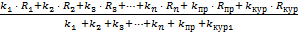 Rjмод. –  рейтинговый балл студента j по модулю; , ,… – зачетные единицы дисциплин, входящих в модуль, 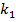 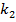 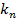  – зачетная единица по практике,  –  зачетная единица по курсовой работе;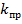 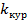 , , …  – рейтинговые баллы студента по дисциплинам модуля,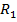 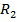 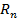 ,  – рейтинговые баллы студента за практику, за курсовую работу, если их выполнение предусмотрено в семестре.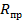 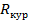 Величина среднего рейтинга студента по модулю  лежит в пределах от 55 до 100 баллов.1.	Назначение образовательного модуля………………………………………………...1.	Назначение образовательного модуля………………………………………………...42.	Характеристика образовательного модуля…………………………………………...2.	Характеристика образовательного модуля…………………………………………...43.	Структура образовательного модуля………………………………………………….3.	Структура образовательного модуля………………………………………………….74.	Методические указания для обучающихся по освоению модуля…………………...4.	Методические указания для обучающихся по освоению модуля…………………...85.	Программы дисциплин образовательного модуля…………………………………...5.	Программы дисциплин образовательного модуля…………………………………...95.1.	 Программа дисциплины «Организация и планирование деятельности предприятия сервиса»..........................................................................................................95.2.	 Программа дисциплины «Инфраструктура деятельности предприятий сервиса в недвижимости».....................................................................................................155.3.	Программа дисциплины «Управление многоквартирными домами» ………….205.4.	Программа дисциплины «Система управления ЖКХ»..........................................255.5.	Программа дисциплины «Управление жилищным фондом и коммунальной инфраструктурой»................................................................................................................295.6.	Программа дисциплины «Управление бизнес процессами».................................336.	Программа практики...................................................................не предусмотрена7.	Программа итоговой аттестации по модулю……………………………....................7.	Программа итоговой аттестации по модулю……………………………....................37КодСодержание образовательныхрезультатовКомпетенции ОПОПМетоды обученияСредства оценивания  образовательных результатовОР.1Демонстрирует навыки по выполнению контроля надлежащей эксплуатации и содержания жилищного фонда и объектов коммунальной инфраструктуры; соответствия использования зданий (строений, коммунальной инфраструктуры), переданных в аренду, целям аренды, указанным в договоре, а также целям назначения; своевременного выполнения установленного объема ремонтно-строительных работ, качества их производства, соблюдения строительных норм, технических условий и технологии производства работ; соблюдения правил пожарной безопасности, санитарных, экологических и иных норм и правилОК-1ОК-5ОК-6ОПК-1ОПК-2ОПК-3ПК-5ПК-6ПК-10ПК-11ПК-12Метод проблемного обученияЭлектронный практикум..Практика -ориентированные задания.Тестирование.ОР. 2Демонстрирует навыки по обеспечению заключения договора с выбранной (созданной) организацией на управление муниципальным жилищным фондомОК-5ОПК-1ОПК-2ОПК-3ПК-5ПК-6ПК-10ПК-11ПК-12Метод проблемного обученияЭлектронный практикум.Практика -ориентированные задания.Тестирование.ОР. 3Демонстрирует навыки организации контроля технического и санитарного состояния жилищного фондаОК-5ОПК-1ОПК-2ОПК-3ПК-5ПК-6ПК-10ПК-11ПК-12Метод проблемного обученияЭлектронный практикум.Практика -ориентированные задания.Тестирование.Трудоемкость модуляЧас./з.е.Всего972/27в т.ч. контактная работа с преподавателем 140/3,9в т.ч. самостоятельная работа798/22,1практика-итоговая аттестация-КодДисциплинаДисциплинаТрудоемкость (час.)Трудоемкость (час.)Трудоемкость (час.)Трудоемкость (час.)Трудоемкость (час.)Трудоемкость  (з.е.)Порядок изученияОбразовательные результаты (код ОР)КодДисциплинаДисциплинаВсегоКонтактная работаКонтактная работаСамостоятельная работаАттестацияТрудоемкость  (з.е.)Порядок изученияОбразовательные результаты (код ОР)КодДисциплинаДисциплинаВсегоАудиторная работаКонтактная СР (в т.ч. в ЭИОС)Самостоятельная работаАттестацияТрудоемкость  (з.е.)Порядок изученияОбразовательные результаты (код ОР)Дисциплины, обязательные для изученияДисциплины, обязательные для изученияДисциплины, обязательные для изученияДисциплины, обязательные для изученияДисциплины, обязательные для изученияДисциплины, обязательные для изученияДисциплины, обязательные для изученияДисциплины, обязательные для изученияДисциплины, обязательные для изученияДисциплины, обязательные для изученияДисциплины, обязательные для изученияК.М.10.01Организация и планирование деятельности предприятия сервисаОрганизация и планирование деятельности предприятия сервиса36032315экзамен,зачет104,5ОР.1ОР.2К.М.10.02Инфраструктура деятельности предприятий сервиса в недвижимостиИнфраструктура деятельности предприятий сервиса в недвижимости14418122зачет44ОР.1ОР.2К.М.10.03Управление многоквартирными домамиУправление многоквартирными домами14418122зачет45ОР.1ОР.3К.М.10.04Система управления ЖКХСистема управления ЖКХ18018162экзамен55ОР.2К.М.10.05(К)Экзамены по модулю "Расчетно-техническое сопровождение сервиса в недвижимости"Экзамены по модулю "Расчетно-техническое сопровождение сервиса в недвижимости"36экзамен4Дисциплины по выбору (выбрать 1 из 3)Дисциплины по выбору (выбрать 1 из 3)Дисциплины по выбору (выбрать 1 из 3)Дисциплины по выбору (выбрать 1 из 3)Дисциплины по выбору (выбрать 1 из 3)Дисциплины по выбору (выбрать 1 из 3)Дисциплины по выбору (выбрать 1 из 3)Дисциплины по выбору (выбрать 1 из 3)Дисциплины по выбору (выбрать 1 из 3)Дисциплины по выбору (выбрать 1 из 3)Дисциплины по выбору (выбрать 1 из 3)К.М.10.ДВ.01.01Управление жилищным фондом и коммунальной инфраструктуройУправление жилищным фондом и коммунальной инфраструктурой1445477Зачет, экзамен42ОР.2К.М.10.ДВ.01.02Управление бизнес процессамиУправление бизнес процессами1445477Зачет, экзамен42ОР.2АТТЕСТАЦИЯАТТЕСТАЦИЯАТТЕСТАЦИЯАТТЕСТАЦИЯАТТЕСТАЦИЯАТТЕСТАЦИЯАТТЕСТАЦИЯАТТЕСТАЦИЯАТТЕСТАЦИЯАТТЕСТАЦИЯАТТЕСТАЦИЯК.М.10.05(К)К.М.10.05(К)Экзамены по модулю "Организационно-управленческий"36---экзамен-5-Код ОР модуляОбразовательные результаты модуляКод ОР дисциплиныОбразовательные результаты дисциплиныКод компетенций ОПОПСредства оценивания ОРОР.1Демонстрирует навыки по выполнению контроля надлежащей эксплуатации и содержания жилищного фонда и объектов коммунальной инфраструктуры; соответствия использования зданий (строений, коммунальной инфраструктуры), переданных в аренду, целям аренды, указанным в договоре, а также целям назначения; своевременного выполнения установленного объема ремонтно-строительных работ, качества их производства, соблюдения строительных норм, технических условий и технологии производства работ; соблюдения правил пожарной безопасности, санитарных, экологических и иных норм и правилОР.1.1.1Демонстрирует навыки по работе со справочной документацией жилищного фонда и объектов коммунальной инфраструктурыОК-1; ОК-6; ОПК-1; ОПК-2; ПК-5; ПК-6; ПК-11; ПК-12Тестирование в ЭОСКейс-заданиеОР.2Демонстрирует навыки по обеспечению заключения договора с выбранной (созданной) организацией на управление муниципальным жилищным фондомОР.2.1.1Демонстрирует знанияПо работе заключения договоров с организацией на процесс управления муниципальным жилищным фондомОК-1; ОК-6; ОПК-1; ОПК-2; ПК-5; ПК-6; ПК-11; ПК-12Тестирование в ЭОСНаименование темыКонтактная работаКонтактная работаКонтактная работаСамостоятельная работаВсего часов по дисциплинеНаименование темыАудиторная работаАудиторная работаКонтактная СР (в т.ч. в ЭИОС)Самостоятельная работаВсего часов по дисциплинеНаименование темыЛекцииПрак.Контактная СР (в т.ч. в ЭИОС)Самостоятельная работаВсего часов по дисциплинеРаздел 1. Основы организации деятельности предприятия461081181.1. Организация и управление процессом оказания услуг1236391.2. Основы организации деятельности предприятия1236391.3. Организация основного производства на предприятиях сферы сервиса223640Раздел 2. Внутрифирменное планирование деятельности предприятия сервиса 661071192.1. Основы внутрифирменного планирования1226292.2. Планирование маркетинга222731Планирование объема производства и оказания услуг2127302.4. Планирование потребности в персонале и средствах на оплату труда112729Раздел 3. Основы инвестиционного и бизнес-планирования на предприятии сферы сервиса461001103.1. Планирование издержек предприятия сферы сервиса2350553.2. Финансовый план предприятия235055Экзамен13Итого:1418315360№ п/пОбразовательные результатыВиды учебной деятельностиОбучающегосяСредства оцениванияБалл за конкретное заданиеЧисло заданий за семестрЧисло заданий за семестрБаллыБаллы№ п/пОбразовательные результатыВиды учебной деятельностиОбучающегосяСредства оцениванияБалл за конкретное заданиеЧисло заданий за семестрЧисло заданий за семестрМинимальныйМаксимальныйРаздел 1. Основы организации деятельности предприятияРаздел 1. Основы организации деятельности предприятияРаздел 1. Основы организации деятельности предприятияРаздел 1. Основы организации деятельности предприятияРаздел 1. Основы организации деятельности предприятияРаздел 1. Основы организации деятельности предприятияРаздел 1. Основы организации деятельности предприятияРаздел 1. Основы организации деятельности предприятияРаздел 1. Основы организации деятельности предприятия1ОР.1.1.1Кейс-заданиеФормы для оценки Кейс-задания15-2011515201ОР.1.1.1Контрольное тестирование по разделуТестовый контроль по разделу5-1015510Раздел 2. Внутрифирменное планирование деятельности предприятия сервисаРаздел 2. Внутрифирменное планирование деятельности предприятия сервисаРаздел 2. Внутрифирменное планирование деятельности предприятия сервисаРаздел 2. Внутрифирменное планирование деятельности предприятия сервисаРаздел 2. Внутрифирменное планирование деятельности предприятия сервисаРаздел 2. Внутрифирменное планирование деятельности предприятия сервисаРаздел 2. Внутрифирменное планирование деятельности предприятия сервисаРаздел 2. Внутрифирменное планирование деятельности предприятия сервисаРаздел 2. Внутрифирменное планирование деятельности предприятия сервисаОР.2.1.1Контрольное тестирование по разделуТестовый контроль по разделу5-1015510Раздел 3. Основы инвестиционного и бизнес-планирования на предприятии сферы сервисаРаздел 3. Основы инвестиционного и бизнес-планирования на предприятии сферы сервисаРаздел 3. Основы инвестиционного и бизнес-планирования на предприятии сферы сервисаРаздел 3. Основы инвестиционного и бизнес-планирования на предприятии сферы сервисаРаздел 3. Основы инвестиционного и бизнес-планирования на предприятии сферы сервисаРаздел 3. Основы инвестиционного и бизнес-планирования на предприятии сферы сервисаРаздел 3. Основы инвестиционного и бизнес-планирования на предприятии сферы сервисаРаздел 3. Основы инвестиционного и бизнес-планирования на предприятии сферы сервисаРаздел 3. Основы инвестиционного и бизнес-планирования на предприятии сферы сервиса2ОР.1.1.1Кейс-заданиеФормы для оценки Кейс-задания15-2011515202ОР.1.1.1Контрольное тестирование по разделуТестовый контроль по разделу5-1015510экзамен101030Итого:5555100https://edu.mininuniver.ru/course/view.php?id=2052Организация и планирование деятельности предприятий сервиса Электронный учебно-методический комплекс   http://bwbooks.net/index.php?author=romanovichja&book=2006&category=biznes&id1=4Романович Ж.А., Калачев С.Л.  Сервисная деятельность: учебник М.: Дашков и Ко, 2015.Код ОР модуляОбразовательные результаты модуляКод ОР дисциплиныОбразовательные результаты дисциплиныКод компетенций ОПОПСредства оценивания ОРОР.1Демонстрирует навыки по выполнению контроля надлежащей эксплуатации и содержания жилищного фонда и объектов коммунальной инфраструктуры; соответствия использования зданий (строений, коммунальной инфраструктуры), переданных в аренду, целям аренды, указанным в договоре, а также целям назначения; своевременного выполнения установленного объема ремонтно-строительных работ, качества их производства, соблюдения строительных норм, технических условий и технологии производства работ; соблюдения правил пожарной безопасности, санитарных, экологических и иных норм и правилОР.1.2.1Демонстрирует навыки работы повышения экономической устойчивости предприятий жилищного и коммунального хозяйстваОК-1 ОК-5 ОПК-3 ПК-10ПК-12Тестирование в ЭОС Практико-ориентированные задачиОР. 2Демонстрирует навыки по обеспечению заключения договора с выбранной (созданной) организацией на управление муниципальным жилищным фондомОР.2.2.1Демонстрирует знанияправил систему управления технического обслуживания, текущего и капитального ремонта жилищного фондаОК-1 ОК-5 ОПК-3 ПК-10ПК-12Тестирование в ЭОС  Самостоятельная работа в ЭОСНаименование темыКонтактная работаКонтактная работаКонтактная работаСамостоятельная работаВсего часов по дисциплинеНаименование темыАудиторная работаАудиторная работаКонтактная СР (в т.ч. в ЭИОС)Самостоятельная работаВсего часов по дисциплинеНаименование темыЛекцииСеминарыКонтактная СР (в т.ч. в ЭИОС)Самостоятельная работаВсего часов по дисциплинеРаздел 1. Введение в дисциплину223034Тема 1.1. Характеристика и основные направления развития жилищного и коммунального хозяйства111517Тема 1.2. Жилищно-коммунальное хозяйство в условиях современной экономики 111517Раздел 2. Инфраструктура водохозяйственного комплекса233035Тема 2.1. Система водоснабжения, водоотведения,   инфраструктура водохозяйственного комплекса территории жилых городов233035Раздел 3. Инфраструктура энергетического комплекса233035Тема 3.1. Элементы системы управления теплоснабжением, электроснабжением121518Тема 3.2. Муниципальное управление 111517Раздел 4. Инфраструктура связи223236Тема 4.1. Инженерная инфраструктура г. Н. Новгорода 223236Зачёт 4Итого:810122144№ п/пКод ОР дисциплиныВиды учебной деятельностиобучающегосяСредства оцениванияБалл за конкретное заданиеЧисло заданий за семестрБаллыБаллы№ п/пКод ОР дисциплиныВиды учебной деятельностиобучающегосяСредства оцениванияБалл за конкретное заданиеЧисло заданий за семестрМинимальныйМаксимальныйРаздел 1. Введение в дисциплинуРаздел 1. Введение в дисциплинуРаздел 1. Введение в дисциплинуРаздел 1. Введение в дисциплинуРаздел 1. Введение в дисциплинуРаздел 1. Введение в дисциплинуРаздел 1. Введение в дисциплинуРаздел 1. Введение в дисциплину1ОР.1.2.1ТестированиеТестирование в ЭОС 6-1016101ОР.1.2.1Практико-ориентированные задачиФормы для оценки практико-ориентированных задач10-1511015Раздел 2. Инфраструктура водохозяйственного комплексаРаздел 2. Инфраструктура водохозяйственного комплексаРаздел 2. Инфраструктура водохозяйственного комплексаРаздел 2. Инфраструктура водохозяйственного комплексаРаздел 2. Инфраструктура водохозяйственного комплексаРаздел 2. Инфраструктура водохозяйственного комплексаРаздел 2. Инфраструктура водохозяйственного комплексаРаздел 2. Инфраструктура водохозяйственного комплекса2ОР.2.2.1ТестированиеТестирование в ЭОС 6-101610Раздел 3. Инфраструктура энергетического комплексаРаздел 3. Инфраструктура энергетического комплексаРаздел 3. Инфраструктура энергетического комплексаРаздел 3. Инфраструктура энергетического комплексаРаздел 3. Инфраструктура энергетического комплексаРаздел 3. Инфраструктура энергетического комплексаРаздел 3. Инфраструктура энергетического комплексаРаздел 3. Инфраструктура энергетического комплекса3ОР.2.2.1ТестированиеТестирование в ЭОС 6-101610Раздел 4. Инфраструктура связиРаздел 4. Инфраструктура связиРаздел 4. Инфраструктура связиРаздел 4. Инфраструктура связиРаздел 4. Инфраструктура связиРаздел 4. Инфраструктура связиРаздел 4. Инфраструктура связиРаздел 4. Инфраструктура связи4ОР.1.2.1ТестированиеТестирование в ЭОС 7-1017104ОР.1.2.1Практико-ориентированные задачиФормы для оценки практико-ориентированных задач10-1511015Зачёт1030Итого:55100https://edu.mininuniver.ru/course/view.php?id=2052Организация и планирование деятельности предприятий сервиса Электронный учебно-методический комплекс   http://znanium.com/spec/catalog/author/?id=77e6d37e-efac-11e3-9244-90b11c31de4c&page=2Государственное и муниципальное регулирование экономики и инфраструктуры / под ред. И.А. Куянцева. - М. : Студенческая наука, 2012. - Ч. 2. Сборник студенческих работ. - 2069 с. - (Вузовская наука в помощь студенту). - ISBN 978-5-00046-020-7Код ОР модуляОбразовательные результаты модуляКод ОР дисциплиныОбразовательные результаты дисциплиныКод компетенций ОПОПСредства оценивания ОРОР.1Демонстрирует навыки по выполнению контроля надлежащей эксплуатации и содержания жилищного фонда и объектов коммунальной инфраструктуры; соответствия использования зданий (строений, коммунальной инфраструктуры), переданных в аренду, целям аренды, указанным в договоре, а также целям назначения; своевременного выполнения установленного объема ремонтно-строительных работ, качества их производства, соблюдения строительных норм, технических условий и технологии производства работ; соблюдения правил пожарной безопасности, санитарных, экологических и иных норм и правилОР.1.3.1Демонстрирует навыки по выполнению контроля надлежащей эксплуатации и содержания жилищного фонда и объектов коммунальной инфраструктуры; соответствия использования зданий; соблюдения строительных норм, технических условий и технологии производства работ; соблюдения правил пожарной безопасности, санитарных, экологических и иных норм и правилОК-5ОПК-1 ПК-6Тесты в ЭОС,практико-ориентированные задачи.ОР. 3Демонстрирует навыки организации контроля технического и санитарного состояния жилищного фондаОР.3.3.1Демонстрирует навыки организации контрольных мероприятий по исследованию технического состояния объектов сервисаОК-5ОПК-1 ПК-6Тесты в ЭОС,практико-ориентированные задачи.Контрольная работаНаименование темыКонтактная работаКонтактная работаКонтактная работаСамостоятельная работаВсего часов по дисциплинеНаименование темыАудиторная работаАудиторная работаКонтактная СР (в т.ч. в ЭИОС)Самостоятельная работаВсего часов по дисциплинеНаименование темыЛекцииСеминарыКонтактная СР (в т.ч. в ЭИОС)Самостоятельная работаВсего часов по дисциплинеРаздел 1. Предпосылки ремонта и содержания многоквартирных домов464050Тема 1.1 Жилищный фонд 111012Тема 1.2 Предоставление жилищно- коммунальных услуг собственникам жилищного фонда. 111012Тема 1.3 Способы управления многоквартирным домом 121013Тема 1.4 Виды зданий и предпосылки их технической эксплуатации121013Раздел 2. Содержание основных конструктивных элементов МКД224044Тема 2.1 Содержание частей МКД 112022Тема 2.2. Основные понятие основных конструктивных элементов 112022Раздел 3. Содержание и эксплуатация инженерных сетей и оборудования МКД224246Тема 3.1 Общие требования к эксплуатации инженерного оборудования МКД 112224Тема 3.2 Техническая эксплуатация системы отопления, водоснабжения и вентиляции  112022Зачёт 4Итого:810122144№ п/пКод ОР дисциплиныВиды учебной деятельности обучающегосяСредства оцениванияБалл за конкретное заданиеЧисло заданий за семестрБаллыБаллы№ п/пКод ОР дисциплиныВиды учебной деятельности обучающегосяСредства оцениванияБалл за конкретное заданиеЧисло заданий за семестрМинимальныйМаксимальныйРаздел 1. Предпосылки ремонта и содержания многоквартирных домовРаздел 1. Предпосылки ремонта и содержания многоквартирных домовРаздел 1. Предпосылки ремонта и содержания многоквартирных домовРаздел 1. Предпосылки ремонта и содержания многоквартирных домовРаздел 1. Предпосылки ремонта и содержания многоквартирных домовРаздел 1. Предпосылки ремонта и содержания многоквартирных домовРаздел 1. Предпосылки ремонта и содержания многоквартирных домов1ОР.1.3.1Тесты в ЭОСТесты в ЭОС6-1016101ОР.1.3.1Практико-ориентированные задания.Формы для оценки: Практико-ориентированных заданий10-2011020Раздел 2. Содержание основных конструктивных элементов МКДРаздел 2. Содержание основных конструктивных элементов МКДРаздел 2. Содержание основных конструктивных элементов МКДРаздел 2. Содержание основных конструктивных элементов МКДРаздел 2. Содержание основных конструктивных элементов МКДРаздел 2. Содержание основных конструктивных элементов МКДРаздел 2. Содержание основных конструктивных элементов МКД2ОР.1.3.1Практико-ориентированные задачи.Формы для оценки: Практико-ориентированных задачи10-20110202ОР.1.3.1Тесты в ЭОСТестовый контроль по разделу6-101610Раздел 3. Содержание и эксплуатация инженерных сетей и оборудования МКДРаздел 3. Содержание и эксплуатация инженерных сетей и оборудования МКДРаздел 3. Содержание и эксплуатация инженерных сетей и оборудования МКДРаздел 3. Содержание и эксплуатация инженерных сетей и оборудования МКДРаздел 3. Содержание и эксплуатация инженерных сетей и оборудования МКДРаздел 3. Содержание и эксплуатация инженерных сетей и оборудования МКДРаздел 3. Содержание и эксплуатация инженерных сетей и оборудования МКДОР.3.3.1Тесты в ЭОСТесты в ЭОС6-101610ОР.3.3.1Практико-ориентированные задачи.Формы для оценки: Практико-ориентированных задачи10-2011020Контрольная работаФормы для оценки: контрольной работы7-101710Итого:Итого:55100https://edu.mininuniver.ru/course/view.php?id=629Управление многоквартирными домами Электронный учебно-методический комплексhttp://bwbooks.net/index.php?author=romanovichja&book=2006&category=biznes&id1=4Романович Ж.А., Калачев С.Л.  Сервисная деятельность: учебник М.: Дашков и Ко, 2015Код ОР модуляОбразовательные результаты модуляКод ОР дисциплиныОбразовательные результаты дисциплиныКод компетенций ОПОПСредства оценивания ОРОР.2 Демонстрирует навыки по обеспечению заключения договора с выбранной (созданной) организацией на управление муниципальным жилищным фондомОР. 2.4.1Демонстрирует навыки  в  проведении социологического исследования с целью получения примеров культурных различий в установках, нормах, ценностях у представителей компанийОК-6 ПК-6Решение практико-ориентированных задач.Контрольная работаНаименование темыКонтактная работаКонтактная работаКонтактная работаСамостоятельная работаВсего часов по дисциплинеНаименование темыАудиторная работаАудиторная работаКонтактная СР (в т.ч. в ЭИОС)Самостоятельная работаВсего часов по дисциплинеНаименование темыЛекцииСеминарыКонтактная СР (в т.ч. в ЭИОС)Самостоятельная работаВсего часов по дисциплинеРаздел 1. Введение в дисциплину465464Тема 1.1. Предмет, метод и структура курса 121518Тема 1.2. Роль и место жилищно- коммунального хозяйства в условиях современной экономики 121518Тема 1.3. Характеристика и основные направления развития жилищного и коммунального хозяйства 222428Раздел 2. Система управления водохозяйственным комплексом225458Тема 2.1. Система управления водоснабжением, канализацией, обводнением территории, водохозяйственным комплексов225458Раздел 3. Система управления энергетическим комплексом225458Тема 3.1. Система управления теплоснабжением,  электроснабжением112729Тема 3.3. Система управления топливоснабжением,  энергетическим комплексом112729Итого:810162180№ п/пКод ОР дисциплиныВиды учебной деятельности обучающегосяСредства оцениванияБалл за конкретное заданиеЧисло заданий за семестрБаллыБаллы№ п/пКод ОР дисциплиныВиды учебной деятельности обучающегосяСредства оцениванияБалл за конкретное заданиеЧисло заданий за семестрМинимальныйМаксимальныйРаздел 1. Введение в дисциплинуРаздел 1. Введение в дисциплинуРаздел 1. Введение в дисциплинуРаздел 1. Введение в дисциплинуРаздел 1. Введение в дисциплинуРаздел 1. Введение в дисциплинуРаздел 1. Введение в дисциплину1ОР. 2.4.1Решение практико-ориентированных задачФормы для оценки: Практико-ориентированных задач15-2511525Раздел 2. Система управления водохозяйственным комплексомРаздел 2. Система управления водохозяйственным комплексомРаздел 2. Система управления водохозяйственным комплексомРаздел 2. Система управления водохозяйственным комплексомРаздел 2. Система управления водохозяйственным комплексомРаздел 2. Система управления водохозяйственным комплексомРаздел 2. Система управления водохозяйственным комплексом2ОР. 2.4.1Решение практико-ориентированных задачФормы для оценки: Практико-ориентированных задач15-2511525Раздел 3. Система управления энергетическим комплексомРаздел 3. Система управления энергетическим комплексомРаздел 3. Система управления энергетическим комплексомРаздел 3. Система управления энергетическим комплексомРаздел 3. Система управления энергетическим комплексомРаздел 3. Система управления энергетическим комплексомРаздел 3. Система управления энергетическим комплексом3ОР. 2.4.1Решение практико-ориентированных задачФормы для оценки: Практико-ориентированных задач15-2511525ОР. 2.4.1Итоговая контрольная работаФормы для оценки: контрольной работы10-2511025Итого:Итого:55100https://edu.mininuniver.ru/course/view.php?id=607Система управления ЖКХ: Электронный учебно-методический комплексhttp://znanium.com/catalog.php?bookinfo=430365Сервисная деятельность / Романович Ж.А., Калачев С.Л., - 6-е изд. - М.:Дашков и К, 2017. - 284 сКод ОР модуляОбразовательные результаты модуляКод ОР дисциплиныОбразовательные результаты дисциплиныКод компетенций ОПОПСредства оценивания ОРОР.2 Демонстрирует навыки по обеспечению заключения договора с выбранной (созданной) организацией на управление муниципальным жилищным фондомОР. 2.5.1Демонстрирует навыки  в  проведении социологического исследования с целью получения примеров культурных различий в установках, нормах, ценностях у представителей компанийОК-5 ОПК-1ОПК-3ПК-6ПК-12Решение практико-ориентированных задач.Контрольная работаНаименование темыКонтактная работаКонтактная работаКонтактная работаСамостоятельная работаВсего часов по дисциплинеНаименование темыАудиторная работаАудиторная работаКонтактная СР (в т.ч. в ЭИОС)Самостоятельная работаВсего часов по дисциплинеНаименование темыЛекцииСеминары Контактная СР (в т.ч. в ЭИОС)Самостоятельная работаВсего часов по дисциплинеРаздел 1 Жилищно- коммунальный комплекс как объект управления8102543Тема 1.1.Виды жилищно-коммунального, субъекты бизнеса451023Тема 1.2.жилищно-коммунальное хозяйство страны; влияние технологии на экономику451520Раздел 2. Государственное управление в жилищно- коммунальном8102543Тема 2.1. Регулирование и контроль жилищно-коммунального комплекса и энергокомпаний451023Тема 2.2. СтратегияРоссии до 2020 года, энергетическая и жилищная политика региона451520Раздел 3. Эффективность управления жилищно- коммунальным комплексом8102745Тема 3.1.Понятие «баланса» в жилищно-коммунальном комплексе451020Тема 3.2. Понятие «электроэнергетического баланса; понятие «теплового баланса»; баланс мощности энергосистем региона.451725Экзамен13Итого:243077144№ п/пКод ОР дисциплиныВиды учебной деятельности обучающегосяВиды учебной деятельности обучающегосяСредства оцениванияБалл за конкретное заданиеЧисло заданий за семестрЧисло заданий за семестрБаллыБаллы№ п/пКод ОР дисциплиныВиды учебной деятельности обучающегосяВиды учебной деятельности обучающегосяСредства оцениванияБалл за конкретное заданиеЧисло заданий за семестрЧисло заданий за семестрМинимальныйМаксимальныйРаздел 1 Жилищно- коммунальный комплекс как объект управленияРаздел 1 Жилищно- коммунальный комплекс как объект управленияРаздел 1 Жилищно- коммунальный комплекс как объект управленияРаздел 1 Жилищно- коммунальный комплекс как объект управленияРаздел 1 Жилищно- коммунальный комплекс как объект управленияРаздел 1 Жилищно- коммунальный комплекс как объект управленияРаздел 1 Жилищно- коммунальный комплекс как объект управленияРаздел 1 Жилищно- коммунальный комплекс как объект управленияРаздел 1 Жилищно- коммунальный комплекс как объект управления1ОР. 2.5.1Решение практико-ориентированных задачФормы для оценки: Практико-ориентированных заданийФормы для оценки: Практико-ориентированных заданий10-151101015Раздел 2. Государственное управление в жилищно- коммунальномРаздел 2. Государственное управление в жилищно- коммунальномРаздел 2. Государственное управление в жилищно- коммунальномРаздел 2. Государственное управление в жилищно- коммунальномРаздел 2. Государственное управление в жилищно- коммунальномРаздел 2. Государственное управление в жилищно- коммунальномРаздел 2. Государственное управление в жилищно- коммунальномРаздел 2. Государственное управление в жилищно- коммунальномРаздел 2. Государственное управление в жилищно- коммунальном2ОР. 2.5.1Решение практико-ориентированных задачФормы для оценки: Практико-ориентированных заданийФормы для оценки: Практико-ориентированных заданий10-151101015Раздел 3. Эффективность управления жилищно- коммунальным комплексомРаздел 3. Эффективность управления жилищно- коммунальным комплексомРаздел 3. Эффективность управления жилищно- коммунальным комплексомРаздел 3. Эффективность управления жилищно- коммунальным комплексомРаздел 3. Эффективность управления жилищно- коммунальным комплексомРаздел 3. Эффективность управления жилищно- коммунальным комплексомРаздел 3. Эффективность управления жилищно- коммунальным комплексомРаздел 3. Эффективность управления жилищно- коммунальным комплексомРаздел 3. Эффективность управления жилищно- коммунальным комплексом3ОР. 2.5.1Решение практико-ориентированных задачФормы для оценки: Практико-ориентированных заданийФормы для оценки: Практико-ориентированных заданий10-151101015ОР. 2.5.1Контрольная работаФормы для оценки: контрольной работыФормы для оценки: контрольной работы15-251151525ЭкзаменЭкзамен101030Итого:Итого:Итого:5555100http://avidreaders.ru/book/upravlenie-zhilischno-kommunalnym-hozyaystvom-municipalnyh-obrazovaniy.htmlА. В. Дёмин Управление жилищно-коммунальным хозяйством муниципальных образований Жанр: Управление, подбор персонала ISBN: 978-5-93093-847-0Год издания: 2011 Издательство: Асвhttps://www.twirpx.com/file/2431752/Стадолин М.Е., Жуков А.П., Петрила О.А. Управление жилищно-коммунальным хозяйством в муниципальных образованиях Учебное пособие. — М.: Издательский дом ГУУ, 2016. — 215 с. — ISBN 978-5-215-02828-5.Код ОР модуляОбразовательные результаты модуляКод ОР дисциплиныОбразовательные результаты дисциплиныКод компетенций ОПОПСредства оценивания ОРОР.2 Демонстрирует навыки по обеспечению заключения договора с выбранной (созданной) организацией на управление муниципальным жилищным фондомОР. 2.6.1Демонстрирует навыки  в  проведении социологического исследования с целью получения примеров культурных различий в установках, нормах, ценностях у представителей компанийОК-5 ОПК-3ПК-6Решение практико-ориентированных задач.Контрольная работаНаименование темыКонтактная работаКонтактная работаКонтактная работаСамостоятельная работаВсего часов по дисциплинеНаименование темыАудиторная работаАудиторная работаКонтактная СР (в т.ч. в ЭИОС)Самостоятельная работаВсего часов по дисциплинеНаименование темыЛекцииСеминары Контактная СР (в т.ч. в ЭИОС)Самостоятельная работаВсего часов по дисциплинеРаздел 1 История развития метода управления проектами и его концепция8102543Тема 1.1. Этапы развитияуправления проектами в России.451019Тема 1.2. Окружающая среда проекта.451524Раздел 2. Планирование проекта8102543Тема 2.1. Виды планов (стратегические, текущие, оперативные)45109Тема 2.2. Принципы планирования.Планирование содержания проекта451524Раздел 3. Структуризация проекта и разработка проектно-сметнойдокументации8102745Тема 3.1. Дерево целей, работ, ресурсов, стоимости, участников, матрица ответственности.451019Тема 3.2. Порядок проведения экспертизы.451748Экзамен13Итого:243077144№ п/пКод ОР дисциплиныВиды учебной деятельности обучающегосяВиды учебной деятельности обучающегосяСредства оцениванияБалл за конкретное заданиеЧисло заданий за семестрБаллыБаллы№ п/пКод ОР дисциплиныВиды учебной деятельности обучающегосяВиды учебной деятельности обучающегосяСредства оцениванияБалл за конкретное заданиеЧисло заданий за семестрМинимальныйМаксимальныйРаздел 1 История развития метода управления проектами и егоконцепцияРаздел 1 История развития метода управления проектами и егоконцепцияРаздел 1 История развития метода управления проектами и егоконцепцияРаздел 1 История развития метода управления проектами и егоконцепцияРаздел 1 История развития метода управления проектами и егоконцепцияРаздел 1 История развития метода управления проектами и егоконцепцияРаздел 1 История развития метода управления проектами и егоконцепцияРаздел 1 История развития метода управления проектами и егоконцепция1ОР. 2.6.1Решение практико-ориентированных задачФормы для оценки: Практико-ориентированных заданийФормы для оценки: Практико-ориентированных заданий10-1511015Раздел 2. Планирование проектаРаздел 2. Планирование проектаРаздел 2. Планирование проектаРаздел 2. Планирование проектаРаздел 2. Планирование проектаРаздел 2. Планирование проектаРаздел 2. Планирование проектаРаздел 2. Планирование проекта2ОР. 2.6.1Решение практико-ориентированных задачФормы для оценки: Практико-ориентированных заданийФормы для оценки: Практико-ориентированных заданий10-1511015Раздел 3. Структуризация проекта и разработка проектно-сметной документацииРаздел 3. Структуризация проекта и разработка проектно-сметной документацииРаздел 3. Структуризация проекта и разработка проектно-сметной документацииРаздел 3. Структуризация проекта и разработка проектно-сметной документацииРаздел 3. Структуризация проекта и разработка проектно-сметной документацииРаздел 3. Структуризация проекта и разработка проектно-сметной документацииРаздел 3. Структуризация проекта и разработка проектно-сметной документацииРаздел 3. Структуризация проекта и разработка проектно-сметной документации3ОР. 2.6.1Решение практико-ориентированных задачФормы для оценки: Практико-ориентированных заданийФормы для оценки: Практико-ориентированных заданий10-15110154ОР. 2.6.1Контрольная работаФормы для оценки: контрольной работыФормы для оценки: контрольной работы15-2511525ЭкзаменЭкзамен1030Итого:Итого:Итого:55100http://avidreaders.ru/book/upravlenie-zhilischno-kommunalnym-hozyaystvom-municipalnyh-obrazovaniy.htmlА. В. Дёмин Управление жилищно-коммунальным хозяйством муниципальных образований Жанр: Управление, подбор персонала ISBN: 978-5-93093-847-0Год издания: 2011 Издательство: Асвhttps://www.twirpx.com/file/2431752/Стадолин М.Е., Жуков А.П., Петрила О.А. Управление жилищно-коммунальным хозяйством в муниципальных образованиях Учебное пособие. — М.: Издательский дом ГУУ, 2016. — 215 с. — ISBN 978-5-215-02828-5.